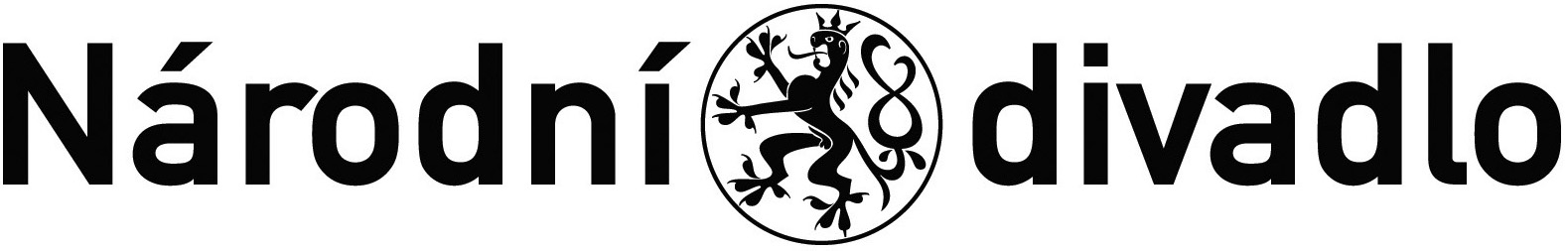 Č.j.    1038    /2021SMLOUVA  O  DÍLO č. THS ND   03/2021Tendermarket ID: T004/21V/00008328Název akce:	Oprava havárie šroubového kompresoru B1 a výměna olejových filtrů na obou okruzích chladícího zařízení 30HXC375 v.č. 12T709262 ve strojovně chlazení v 5. sut. objektu č. 2 ND. I.	Účastníci smluvního vztahu Objednatel		: Národní divadlo se sídlem		: Ostrovní 1, 112 30  Praha 1zastoupené		: prof. MgA. Jan Burian, generální ředitel NDIČO 			: 000 23 337DIČ 			: CZ 000 23 337(dále jen objednatel)aZhotovitel 		: AHI CARRIER CZ s.r.o.se sídlem		: Stýblova 253/13, 194 00 Praha 4Zastoupená		: Ing. Aleš Vávra, vedoucí obchodního oddělení, na základě plné mociZápis do OR	: C 151740 vedená u Městského soudu v PrazeIČO 			: 28896599DIČ 			: CZ 28896599 (dále jen zhotovitel)uzavírají dnešního dne ve vzájemném konsenzu tutoSMLOUVU O DÍLOpodle ustanovení §  násl. zákona č. 89/2012 Sb., občanského zákoníku, ve znění pozdějších předpisů, (dále jen „občanský zákoník“)II. 	Předmět smlouvy Předmětem smlouvy je závazek zhotovitele provést na svůj náklad a nebezpečí pro objednatele dílo spočívající v provedení opravy havárie šroubového kompresoru B1 a výměnu olejových filtrů na obou okruzích chladícího zařízení 30HXC375 v.č. 12T709262 ve strojovně chlazení v 5. sut. objektu č. 2 Národního divadla, (dále i jen „dílo“).Dále je předmětem smlouvy závazek objednatele dílo převzít a zaplatit zhotoviteli za provedení díla dle této smlouvy sjednanou cenu podle čl. VI. smlouvy.Bližší specifikace předmětu díla spočívá v:Repase kompresoru v odborných dílnách		         145.700,-rozsah: repase šroubovice a ložiskové skříně, přetěsnění, výměna ložisekPráce servisních techniků				           69.000,-		(odsátí chladiva, demontáž a zpětná montáž kompresoru, výměna oleje, výměna olej. Filtrů na obou okruzích, vakuovaní okruhu, plnění, zprovoznění)Filtr- dehydrátory					2x		2.400,-Olejové filtry					4x	           21.664,-06NA-660---028—SPojistky nožové					6x		   900,-Sada těsnění, o-kroužky a drobný materiál		           11.230,-Olej kompresorový				17l	           17.085,-Ekologická likvidace stávajícího oleje  		17l		2.040,-Odborné stěhovací práce – těžké břemeno	 	           55.500,-		Doprava kompresoru do dílen a zpět				9.000,-Cestovní náklady techniků				            4.050,-	*Chladivo R134a					50kg	           39.000,----------------------------------------------------------------------------------------------------Celková cena					         377.569,- Kč bez DPH*Položka chladivo bude po dokončení opravy upravena a fakturována dle skutečně doplněného množství po odsátí a převážení v ceně 780,- Kč / 1 kg.Zprovoznění celého technologického celku, pořízení následného monitoringu provozních dat uvedeného kompresoru B1 v rozsahu 3 provozních dnů a předání předmětu díla zástupci objednatele.Veřejná zakázka je evidována na e-tržišti Tendermarket pod označením: T004/21V/00008328.3.	Součástí plnění předmětu díla dále jsou:Veškeré přepravní výkony, manipulační práce a přesuny hmot.Související stavební a pomocné práce.předání demontovaných součástí pracovníkům oddělení techniky prostředí.Zřízení zařízení pracoviště.Bezpečnostní opatření.Montáž ostatních komponentů dodávky.Provedení funkční zkoušky namontovaného nového zařízení. 4.	Další technické požadavky na předmět díla:Postup prací a dodávek je zhotovitel povinen v předstihu (min. 24h.) dohodnout s pověřenými zástupci objednatele: p. Z.Macháček, ved. THO ND, tel.   p. B.Kaupa, ved. TP ND  tel.: . Zhotovitel je povinen dodržovat požadavky na zajištění bezpečnosti práce a rovněž dodržovat požární předpisy a příslušné ČSN, vč. interních předpisů objednatele.Objednatel je oprávněn kontrolovat provádění díla průběžně.III.	Místo plnění Národní divadlo:	strojovna chlazení, 5. suterén, objekt č.2 ND, díl č. 1-4, č.p. 225, p.p.č 941, Divadelní 2, Praha 1, Katastrální úřad Praha, list vlastnictví č. 341, katastrální území : Nové Město (dále také jen „pracoviště“).IV.	Ujednání o provádění díla Zhotovitel přebírá v plném rozsahu odpovědnost za vlastní řízení postupu prací.Zhotovitel obstará vše, co je k provedení díla potřeba.Zhotovitel je povinen udržovat na pracovišti pořádek a čistotu, odstraňovat odpady a nečistoty, vzniklé jeho pracemi, a to i mimo pracoviště.Zhotovitel se zavazuje jako původce odpadu, že naloží na vlastní náklady s odpady vzniklými z činnosti, která je předmětem této smlouvy ve smyslu zákona č. 185/2001 Sb. o odpadech. Za případné sankce a postihy z uvedeného důvodu odpovídá pouze zhotovitel a zavazuje se je uhradit.Zhotovitel předpokládá, že při montáži bude používat svářečky a brusky, v tomto případě bude informovat včas objednatele (určeného pracovníka) pro zajištění případného dohledu (zhotovitel si je vědom možnosti zvýšeného rizika nebezpečí požáru, v tomto duchu bude zvlášť ještě proškolovat pracovníky na pracovišti).Provozní zařízení pracoviště kompletně zajišťuje a hradí zhotovitel. Náklady na el. energii, spotřebovanou zhotovitelem při realizaci díla, dále vodné a stočné hradí objednatel.Zajištění převzatého pracoviště si kompletně zajišťuje zhotovitel. Riziko ztráty, poškození nebo zničení předmětu díla na pracovišti a za újmu způsobenou zaměstnanci zhotovitele nese v plném rozsahu zhotovitel.Zhotovitel odpovídá za škody a ztráty, které vzniknou na materiálech a pracích až do doby předání díla objednateli, a to i za újmu, která vznikne v důsledku provádění prací třetím, na pracovišti nezúčastněným osobám.Konečné vyklizení pracoviště provede zhotovitel v termínu dohodnutém na kontrolním dnu.Zhotovitel se zavazuje na pracovišti zajistit si vlastní dozor nad bezpečností práce a soustavnou kontrolu nad bezpečností práce při činnosti na pracovištích objednatele ve smyslu §103, odst. 1 zákona č. 262/2006 Sb. zákoník práce.Zhotovitel se zavazuje, že seznámí všechny svoje zaměstnance a  další osoby, které se budou podílet na realizaci předmětného díla se vstupní instruktáží o požární ochraně a bezpečnosti práce, která je dostupná na webové stránce: ftp://infond: infond@90.182.97.247/infondZjistí-li objednatel při kontrolách provádění díla, že práce vykazují již v průběhu provádění díla nedostatky, může požadovat, aby zhotovitel zajistil nápravu a prováděl dílo řádným způsobem. Pokud zhotovitel ve lhůtě stanovené objednatelem vady neodstraní, má objednatel právo od této smlouvy písemně odstoupit a poté nechat tyto vady odstranit na náklady zhotovitele třetí osobou.Náhradní materiály může zhotovitel použít pouze po předchozím písemném souhlasu objednatele, který bude podmíněn dohodou o jakosti a ceně.Zhotovitel si bude při realizaci díla počínat tak, aby nevznikla objednateli ani jiným osobám újma. Zavazuje se případnou újmu odstranit na vlastní náklady uvedením do původního stavu, nebo uhradí objednateli částku potřebnou k její náhradě.Zjistí-li zhotovitel, že pro řádné provádění díla existují překážky nezahrnuté a neřešené v této smlouvě, musí tento svůj názor dokladovat objednateli. V případě, že objednatel důvody uzná, dohodnou další postup včetně případného dopadu na cenu a termín.Plní-li zhotovitel pomocí jiné osoby, odpovídá tak, jako by plnil sám.V.	Doba plnění díla Zahájení prací: 		do 10 pracovních dnů od podpisu této smlouvyDokončení a předání díla objednateli:	do 17.5.2021VI.	Cena za dílo Za řádné provedení díla (tj. bez vad a nedodělků) dle čl. II. této smlouvy se stanoví smluvní cena ve smyslu zákona č. 526/1990 Sb., o cenách, ve znění pozdějších předpisů, ve výši:  	  Cena celkem bez DPH:	377.569,-   Kč.        K této ceně bude účtována v souladu se zákonem č. 235/2004 Sb., o dani z přidané hodnoty, ve znění pozdějších předpisů, DPH v zákonem stanovené výši.  Tato cena je cenou maximální, tedy nejvýše přípustnou. Smluvní strany se dohodly, že v případě provádění díla po částech, zhotovitel není oprávněn požadovat během provádění díla přiměřenou část odměny. Smluvní strany tedy vyloučily uplatnění § 2610 odst.  § 2611 občanského zákona. Smluvní strany vyloučily užití § 2620 odst. 2 občanského zákona. Zhotovitel tak není oprávněn žádat soud o zvýšení ceny díla v případě, že nastane zcela mimořádná nepředvídatelná okolnost, která by dokončení díla značně stěžovala.VII.	Záruky za jakost díla a dodávekZhotovitel poskytne objednateli záruku na provedené práce v délce 24 měsíců a dodávky specifikované v čl. II. smlouvy v délce 12 měsíců.Záruka za jakost díla a dodávek komponentů začíná běžet ode dne převzetí díla objednatelem.V záruční době objednatel požaduje zahájení odstranění reklamovaných vad nejpozději do 72 hodin po písemném nebo telefonickém oznámení reklamace ze strany objednatele a jejího uznání zhotovitelem. Zhotovitel je povinen vyjádřit se k reklamaci objednatele nejpozději do 48 hodin.Termín odstranění reklamovaných vad bude sjednán dle charakteru závady, nesmí však překročit dobu 10 dnů ode dne oznámení vady (reklamace) objednatelem. V rámci této lhůty zavazuje se zhotovitel k průběžné nepřerušované práci na opravách tak, aby doba opravy byla dle charakteru závady co nejkratší.VIII. Způsob úhrady, fakturace Úhrada za dílo do výše smluvní ceny bude objednatelem provedena po provedení díla, tj. po dokončení díla, jeho předání objednateli a příp. odstranění vad. Cena za dílo nebude splatná do doby, dokud nebudou zhotovitelem odstraněny všechny případné vady díla či nedodělky, tzn., že nebude řádně provedeno.Splatnost ceny za dílo se sjednává 14 dnů od data doručení faktury objednateli. Za okamžik uhrazení ceny za dílo se považuje datum, kdy byla předmětná částka odepsána z účtu objednatele.Faktura bude mít náležitosti daňového dokladu dle §29 zákona o DPH č. 235/2004 Sb..IX.	Smluvní pokuta, sankceV případě nedodržení termínu dokončení a předání díla dle čl. V. smlouvy je zhotovitel povinen uhradit objednateli smluvní pokutu ve výši 1000,- Kč za každý den prodlení.V případě neodstranění reklamovaných vad nebo nedodělků do 10 pracovních dnů nebo v termínu dle vzájemné dohody ode dne nahlášení konkrétní vady je zhotovitel povinen uhradit objednateli smluvní pokutu ve výši 1000,- Kč za každou reklamovanou vadu a den prodlení. Zhotovitel je povinen zahájit práce za účelem odstranění vad v záruční době do 72 h. od doby nahlášení vady objednatelem.4.	V případě, že zhotovitel nezahájí práce za účelem odstranění vad v záruční době do 72h. od doby nahlášení vady objednatelem, je zhotovitel povinen uhradit objednateli smluvní pokutu ve výši 500,- Kč za každou reklamovanou vadu a den prodlení.5.	Zhotovitel se zavazuje odstranit vady a nedodělky díla do 10 pracovních dnů od data nahlášení vady objednatelem nebo v termínu dle vzájemné dohody.6.	Bude-li objednatel v prodlení s úhradou ceny díla, bude zhotovitel účtovat úrok z prodlení ve výši stanovené platnými právními předpisy z dlužné částky za každý i započatý den prodlení.7.	Zaplacením smluvní pokuty a úroku z prodlení není dotčeno právo oprávněné strany 
na náhradu škody vzniklé v příčinné souvislosti s porušením smluvní povinnosti, za jejíž nedodržení jsou smluvní pokuta nebo úrok z prodlení vymáhány a účtovány; tímto tedy strany vylučují použití ustanovení § 2050 NOZ.X.	Spolupůsobení objednatele, na kterém je závislé včasné plnění díla Objednatel předá zhotoviteli prostory pracoviště vč. přístupových cest k datu zahájení prací, tj. dne do 10 dnů od podpisu této smlouvy.Objednatel zajistí pro zhotovitele zdarma odběr el. proudu, vody, přístup do objektu pro pracovníky zhotovitele a přístup pro mechanizaci zhotovitele potřebnou pro zajištění prací. Objednatel zajistí zhotoviteli parkování na nezbytně nutnou dobu potřebné k vyložení a naložení materiálu. Objednatel umožní zhotoviteli používat sociální zařízení v objektu.	Objednatel vyčlení jednu uzamykatelnou místnost č. 3.S.113a ve 3. sut. v objektu 2 (suterény ND) pro úschovu pracovního nářadí zhotovitele. XI.	Další ujednáníZhotovitel se zavazuje provádět práce dle technologických nebo pracovních postupů, dodržovat požadavky na zajištění bezpečnosti práce a rovněž dodržovat požární předpisy a příslušné ČSN.Zhotovitel nese odpovědnost za provedení díla v souladu s ČSN a dalšími předpisy platnými pro výstavbu.Veškeré práce, vymezené předmětem smlouvy s dodacími podmínkami, při dodržení kvalitativních podmínek jsou kryty cenou za dílo stanovenou v článku VI. této smlouvy.Zástupce objednatele na pracovišti, pověřený dozorem a přejímáním díla je ustanoven p. Z.Macháček, ved. THO ND, tel. , p. B.Kaupa, ved. TP ND, tel.: .Zástupcem zhotovitele na pracovišti je ustanoven p. Adolf Fišer, tel.: , p. Tomáš Elgr, tel. . Zhotovitel předá objednateli písemný seznam zaměstnanců, který bude trvale uložen v příslušné vrátnici, určené pro vstup do objektu.Pro odstoupení od smlouvy platí příslušná ustanovení občanského zákoníku, stejně tak, zanikne-li závazek provést dílo. Přitom se rozlišuje, zda závazek nebo odstoupení od smlouvy vzniklo z důvodů na straně objednatele nebo zhotovitele. Odstoupení musí být písemné a je účinné dnem jeho doručení druhé smluvní straně.Objednatel je oprávněn od této smlouvy odstoupit zejména z následujících důvodů:Zhotovitel bude v prodlení s prováděním nebo dokončením díla podle této Smlouvy po dobu delší než 3 kalendářních dnů a k nápravě nedojde ani v přiměřené dodatečné lhůtě uvedené v písemné výzvě objednatele k nápravě, která nesmí být kratší než 3 kalendářní dny ode dne, kdy zhotovitel tuto výzvu od objednatele obdrží,Zhotovitel bude provádět dílo v rozporu s touto smlouvou a nezjedná nápravu, ačkoliv byl Zhotovitel na toto své chování nebo porušování povinností Objednatelem písemně upozorněn a vyzván ke zjednání nápravy, Zhotovitel provedl dílo vadně a jedná se o podstatné porušení smlouvyOdstoupení od smlouvy se nedotýká práva na zaplacení smluvní pokuty nebo úroku z prodlení, pokud již dospěl, ani práva na náhradu škody vzniklé z porušení smluvní povinnosti.XII.	Předání a převzetí díla 1.	Zhotovitel je povinen písemně nebo mailem zástupci objednatele oznámit objednateli nejpozději do 2 pracovních dnů předem, kdy bude dílo, nebo jeho část připraveno k odevzdání. Nejpozději do 2 pracovních dnů po tomto oznámení dohodnou strany časový program přejímání.2.	Zhotovitel splní svoji povinnost provést dílo dle předmětu smlouvy jeho řádným ukončením a předáním objednateli na pracovišti. Dílo je dokončeno, pokud byla předvedena jeho způsobilost sloužit smluvenému účelu úspěšným provedením zkoušek díla. O předání díla bude sepsán předávací protokol, který podepíší obě smluvní strany.3. 	Zhotovitel předá a objednatel převezme kompletní dílo bez vad a nedodělků, pokud se v předávacím protokolu smluvní strany nedohodnou jinak. Převzetím díla přechází právo vlastnické a právo užívání předmětu díla na objednatele. Zhotovitel nese nebezpečí škody na zhotoveném díle nebo jeho zničení po dobu provádění díla až do řádného předání díla objednateli. Strany vylučují aplikaci ustanovení § 2605 odst. 2 a § 2628 občanského zákoníku. 4.	V rámci plnění dodávky předá zhotovitel objednateli doklady o úspěšném provedení všech zkoušek a revizi, jejichž provedení vyplývá z příslušných norem a jiných předpisů, vztahujících se k dokončenému dílu, zejména:- atesty nebo certifikáty použitých materiálů- záznam z monitoringu provozních dat kompresoru B1 v rozsahu 3 provozních dnů- záruční listy- prohlášení o shodě použitých materiálů5.	Objednatel je povinen se k předání a převzetí díla v určitý den a hodinu na místo dostavit.6.	Objednatel je oprávněn (nikoliv povinen) dílo převzít i v případě, že dílo má drobné vady a nedodělky, které samy o sobě ani ve svém souhrnu nebrání uvedení díla do provozu.7. 	Strany se výslovně dohodly, že zhotovitel není oprávněn dílo prodat, a to ani po předchozím upozornění zhotovitele.XIII.	Závěrečná ustanoveníJakékoli dohody stran jsou závazné pouze tehdy, jsou-li uvedeny v této smlouvě nebo jejím event. dodatku. Změny této smlouvy je možno provést pouze písemnou formou jako její očíslovaný dodatek podepsaný oběma smluvními stranami.Smluvní strany tímto vylučují pro použití § 1740 odst. 3 občanského zákoníku, který stanoví, že smlouva je uzavřena i tehdy, kdy nedojde k úplné shodě projevů vůle smluvních stran.Ke sjednání dodatků k této smlouvě jsou oprávněné osoby uvedené v čl. I. této smlouvy, nebo osoby jimi zmocněné, či je zastupující. Zásah vyšší moci. Smluvní strany se dohodly, že v případě, kdy do jejich smluvního vztahu založeného touto smlouvou zasáhne vyšší moc, nebudou po sobě vzájemně vyžadovat poskytnutí plnění dle této smlouvy, ani náhrady škod, a v případě, že plnění bylo mezi smluvními stranami poskytnuto, byť částečně, dojde k navrácení plnění, pokud se smluvní strany nedohodnou jinak.  Za vyšší moc se považují nedostatečně pojištěné a náhlé události v životním prostředí, nehody, výbuchy, požáry, katastrofy, válka, válečné činy, opatření vládních orgánů a orgánů veřejné moci, nové nebo pozměněné právní předpisy, smrt či jiné události srovnatelné s nimi.Zhotovitel se zavazuje dodržovat při provádění prací dle této Smlouvy veškerá aktuálně platná nařízení a opatření přijatá vládou ČR v souvislosti se zamezením šíření onemocnění COVID-19 a dále v této souvislosti přijatá a platná opatření objednatele.Tato smlouva se vyhotovuje ve dvou výtiscích s platností originálu, z nichž po jednom potvrzeném obdrží každá smluvní strana. Tato smlouva nabývá platnosti dnem jejího podpisu oběma smluvními stranami a účinnosti dnem jejího uveřejnění v registru smluv dle zákona č. 340/2015 Sb.  Nedílnou součástí smlouvy jsou její přílohy.Práva a povinnosti smluvních stran vyplývající z této smlouvy se řídí občanským zákoníkem, není-li v této smlouvě stanoveno jinak.Obě smluvní strany prohlašují, že smlouvu přečetly, s jejím obsahem souhlasí a na důkaz toho připojují své podpisy.Příloha č.1: Cenová nabídka č. T96 03 2021V Praze dne:		V Praze dne:Za zhotovitele:		Za objednatele:……………………………………		…………………………………AHI CARRIER CZ s.r.o.		Národní divadloIng. Aleš Vávra	 	            		prof. MgA. Jan Burianvedoucí obchodního oddělení			generální ředitel